Temat: Funkcje i funkcja liniowa – powtórzenie przed maturą. 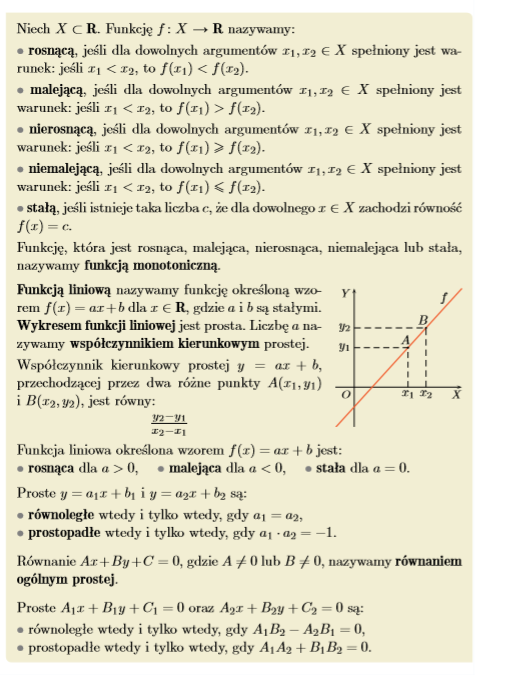 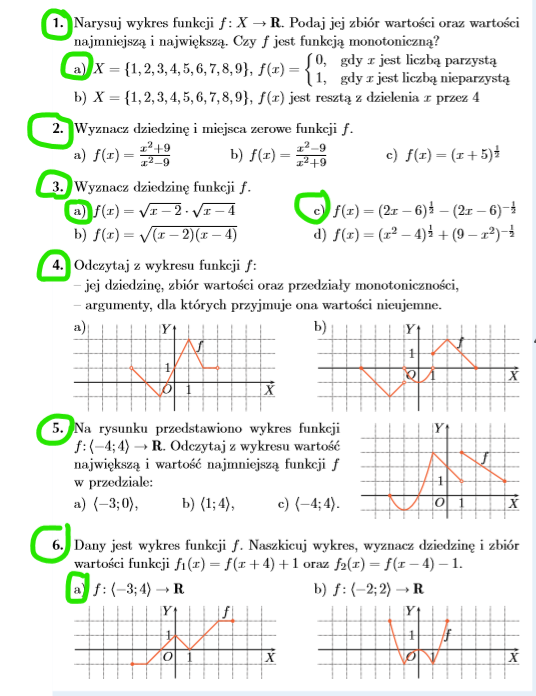 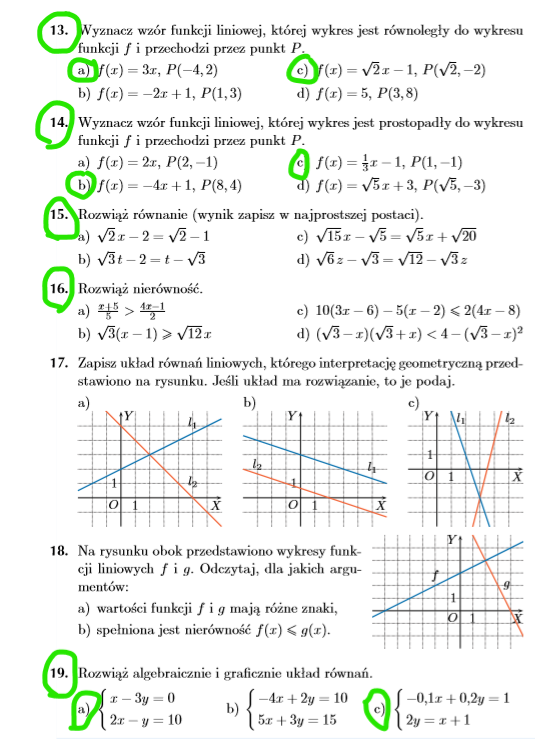 